Администрация муниципального образования «Город Астрахань»РАСПОРЯЖЕНИЕ09 июля 2021 года № 1183-р«О внесении изменений в распоряжение администрации муниципального образования «Город Астрахань» от 28.02.2018 № 1000-р»В соответствии с Решением Городской Думы муниципального образования «Город Астрахань» от 12.03.2021 №11 «Об утверждении структуры администрации муниципального образования «Город Астрахань»:1. В распоряжение администрации муниципального образования «Город Астрахани» от 28.02.2018 №1000-р «Об утверждении комиссии по включению нестационарных торговых объектов в Схему размещения нестационарных торговых объектов на территории муниципального образования «Город Астрахань» с изменениями, внесенными распоряжениями администрации муниципального образования «Город Астрахань» от 06.07.2018 №2967-р, от 14.03.2019 №768-р (далее - распоряжение), внести следующие изменения:1.1. Состав комиссии по включению нестационарных торговых объектов в Схему размещения нестационарных торговых объектов на территории муниципального образования «Город Астрахань», утвержденную вышеуказанным распоряжением, изложить в новой редакции согласно приложению к настоящему распоряжению администрации муниципального образования «Город Астрахань».1.2. П.п. 1.2. пункта 1 Положения о комиссии по включению нестационарных торговых объектов в Схему размещения нестационарных торговых объектов на территории муниципального образования «Город Астрахань», утвержденную вышеуказанным распоряжением, изложить в следующей редакции:«1.2. Размещение нестационарных торговых объектов на земельных участках, в строениях, сооружениях, находящихся в государственной собственности, в муниципальной собственности и государственная собственность на которые не разграничена, осуществляется в соответствии со Схемой размещения нестационарных торговых объектов на территории муниципального образования «Город Астрахань» с учетом обеспечения устойчивого развития территории муниципального образования «Город Астрахань», положения инженерных коммуникаций и их охранных зон, действующих архитектурных, градостроительных норм, строительных норм и правил, правил благоустройства территории муниципального образования «Город Астрахань», а также противопожарных и санитарно- эпидемиологических норм.».2. Управлению информационной политики администрации муниципального образования «Город Астрахань» разместить на официальном сайте администрации муниципального образования «Город Астрахань» настоящее распоряжение администрации муниципального образования «Город Астрахань».3. Управлению контроля и документооборота администрации муниципального образования «Город Астрахань» внести соответствующие изменения в поисково-справочную систему правовых актов администрации муниципального образования «Город Астрахань».4. Контроль за исполнением настоящего распоряжения администрации муниципального образования «Город Астрахань» возложить на начальника управления торговли и поддержки предпринимательства администрации муниципального образования «Город Астрахань».Глава муниципального образования «Город Астрахань» М.Н. Пермякова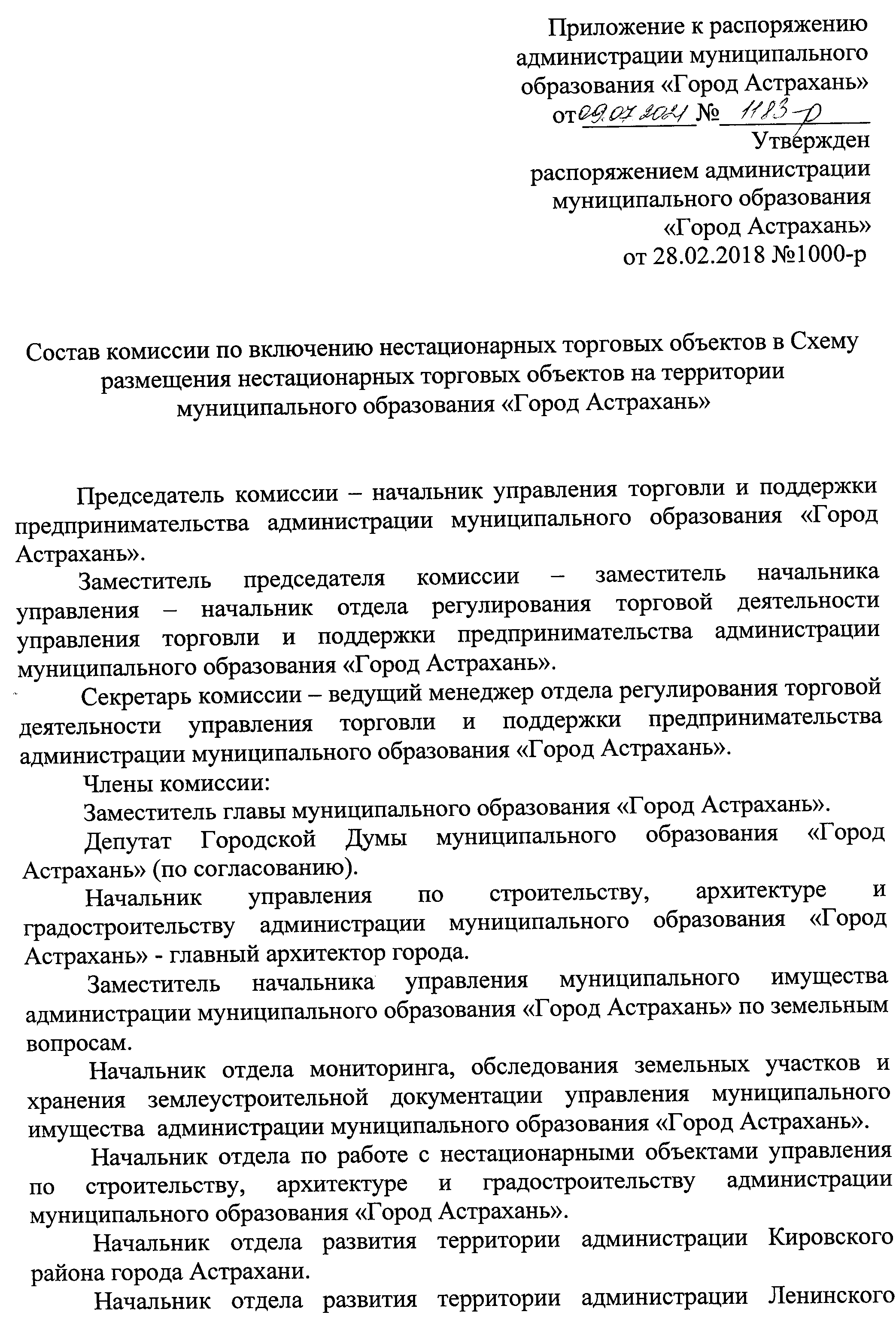 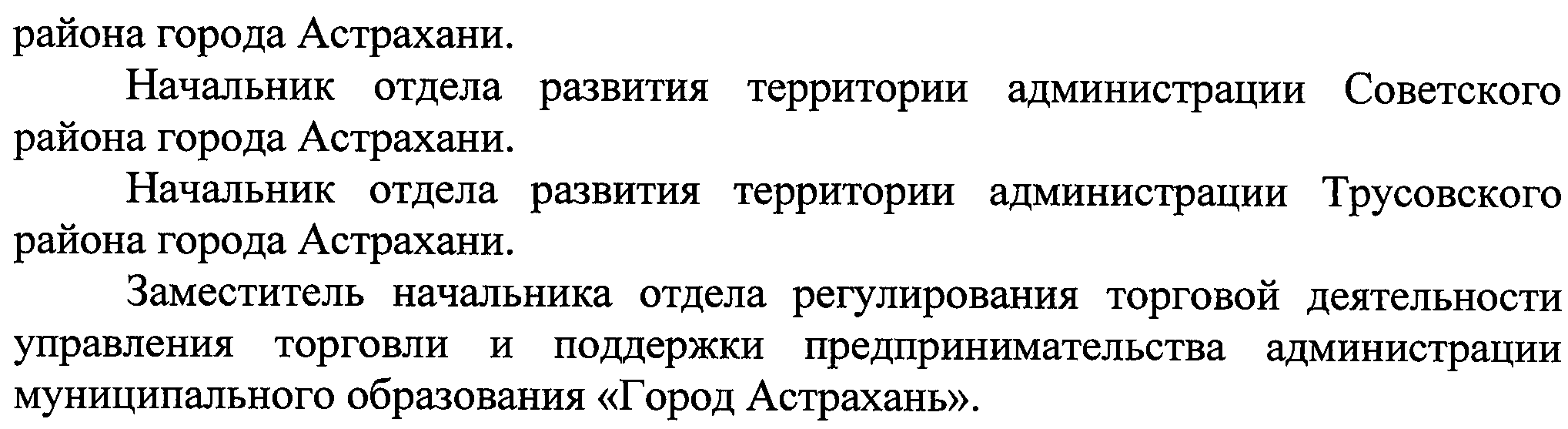 